Domaine : l’écritCompétences : -identifier un mot parmi d’autres présentant des similitudes (en scripte et en capitales d’imprimerie)-utiliser les ciseaux et la colle-respecter une consigneConsigne : découpe et colle les étiquettes de poule et poussin dans la bonne colonne.POULE poule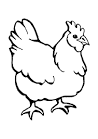 POUSSINpoussin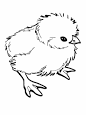 POUSSINportepoulePOUSSINPOLIPOULEpoucepoussinPOULEpoussinpoussinpoulePOULEpoulePOUSSIN